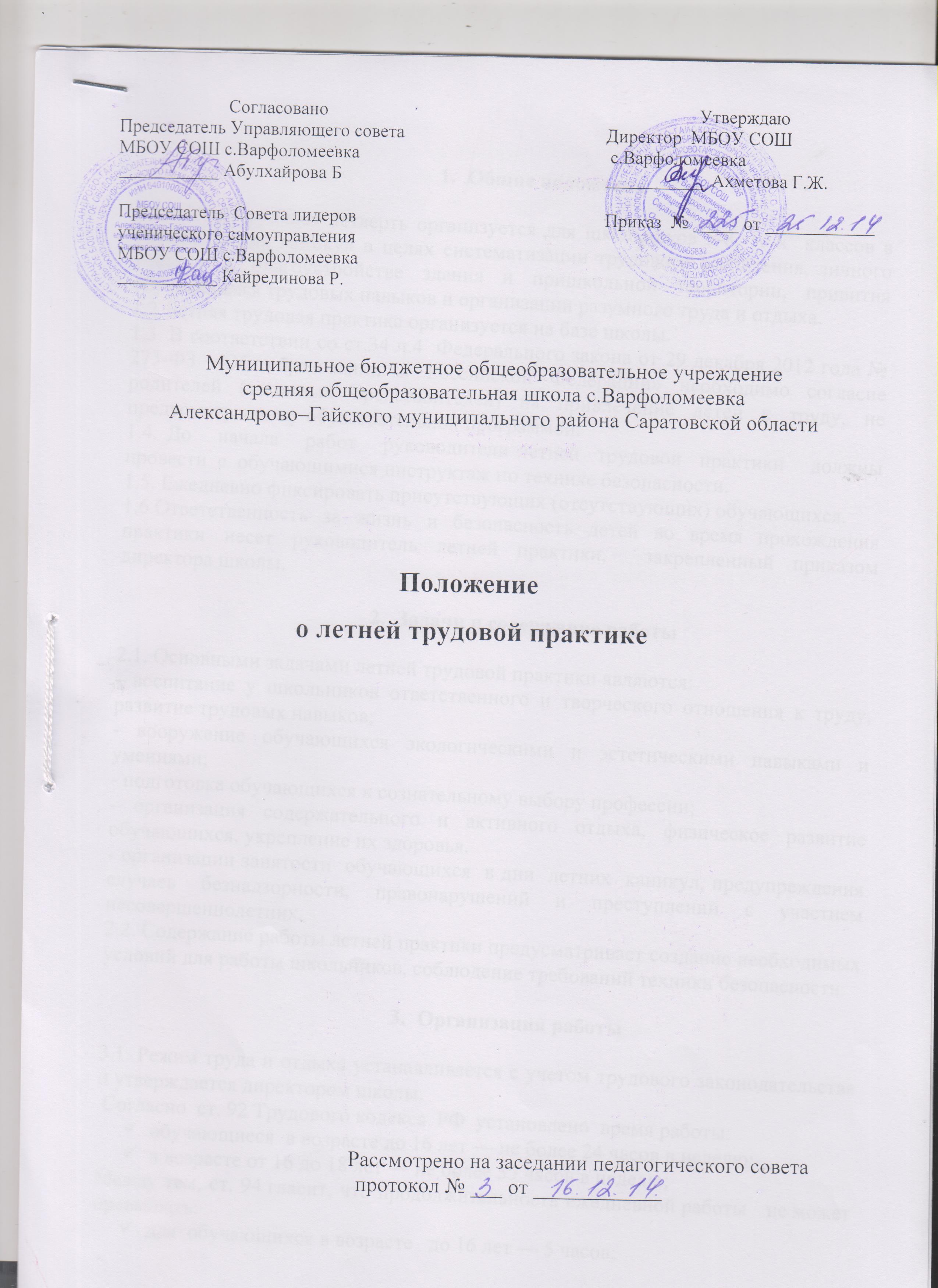 Общие положения1.1. Пятая трудовая четверть организуется для школьников 5-8, 10-х  классов в период летних каникул в целях систематизации трудового воспитания, личного участия в благоустройстве здания и пришкольной территории, привития обучающимся трудовых навыков и организации разумного труда и отдыха.1.2.Летняя трудовая практика организуется на базе школы.1.3. В соответствии со ст.34 ч.4  Федерального закона от 29 декабря 2012 года № 273-ФЗ «Об образовании в Российской Федерации» необходимо согласие родителей (законных представителей) на привлечение детей к труду, не предусмотренному образовательной программой.1.4. До   начала   работ   руководители летней  трудовой  практики   должны провести  с  обучающимися инструктаж по технике безопасности.1.5. Ежедневно фиксировать присутствующих (отсутствующих) обучающихся.1.6.Ответственность за жизнь и безопасность детей во время прохождения практики несет руководитель летней практики,  закрепленный приказом директора школы.Задачи и содержание работы2.1. Основными задачами летней трудовой практики являются: - воспитание у школьников ответственного и творческого отношения к труду, развитие трудовых навыков;- вооружение обучающихся экологическими и эстетическими навыками и умениями;- подготовка обучающихся к сознательному выбору профессии;- организация содержательного и активного отдыха, физическое развитие обучающихся, укрепление их здоровья.- организации занятости  обучающихся  в дни  летних  каникул, предупреждения случаев безнадзорности, правонарушений и преступлений с участием несовершеннолетних.2.2. Содержание работы летней практики предусматривает создание необходимых условий для работы школьников, соблюдение требований техники безопасности.Организация работы3.1. Режим труда и отдыха устанавливается с учетом трудового законодательства и утверждается директором школы. Согласно  ст. 92 Трудового кодекса  РФ  установлено  время работы:обучающиеся  в возрасте до 16 лет — не более 24 часов в неделю;в возрасте от 16 до 18 лет — не более 35 часов в неделю;Между тем, ст. 94 гласит, что продолжительность ежедневной работы   не может превышать:для  обучающихся в возрасте   до 16 лет — 5 часов;в возрасте от 16 до 18 лет — 7 часов.Характер выполняемой работы определяется спецификой и возрастом  обучающихся. Не допускается использование труда школьников на работах,  выполнение которых может причинить вред их здоровью и нравственному развитию, где запрещается применение труда лиц, не достигших 18-летнего возраста.3.2. Продолжительность прохождения трудовой практики устанавливается по графику, утвержденному директором школы:обучающиеся 5 – 6 классов – 10 дней по 1.5 часа в день;обучающиеся 7 – х классов – 12 дней по 2 часа в день;обучающиеся 8 – х классов – 14 дней по 2 часа в день;обучающиеся 10 – х классов – 20 дней по 2 часа в день.3.3.Школьники допускаются к работам только после прохождения соответствующего инструктажа по технике безопасности.3.4. На период  V  трудовой четверти у классных руководителей должно быть письменное  согласие родителей (законных представителей) на привлечение детей к труду, не предусмотренному образовательной программой.3.5. Итоги летней трудовой практики обучающихся подводятся на педагогическом совете.